
                                                                                   Притча «О бабочке»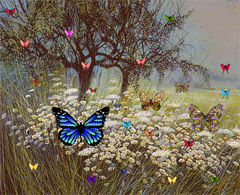 В древности жил-был один мудрец, к которому люди приходили за советом. Всем он помогал, люди ему доверяли и очень уважали его возраст, жизненный опыт и мудрость. И вот однажды один завистливый человек решил опозорить мудреца в присутствии многих людей. 

         Завистник и хитрец придумал целый план, как это сделать: «Я поймаю бабочку и в закрытых ладонях принесу мудрецу, потом спрошу его, как он думает, живая у меня в руках бабочка или мертвая. Если мудрец скажет, что живая, я сомкну плотно ладони, раздавлю бабочку и, раскрыв руки, скажу, что наш великий мудрец ошибся. Если мудрец скажет, что бабочка мертвая, я распахну ладони, бабочка вылетит живая и невредимая и скажу, что наш великий мудрец ошибся». Так и сделал завистник, поймал бабочку и пошел к мудрецу. Когда он спросил мудреца, какая у него в ладонях бабочка, мудрец ответил: «Все в твоих руках».Основная мысль: каждый человек – хозяин своей судьбы.	 